Nota: El model d'informe es troba al final d'aquestes indicacions.Nota: El modelo de informe se encuentra al final de estas indicaciones.Note: the standard form can be found at the end of these suggestions.Benvolgut doctor / benvolguda doctora,	A continuació s’indiquen alguns aspectes que el seu informe hauria de recollir.Si la resposta als punts 1 i/o 2 és NO cal motivar-ho a l’informe raonat.Si la resposta al punt 3 és SI, cal indicar l’autorització JUSTIFICADA a l’informe raonat.El punt 5 (informe raonat) inclou la valoració que emet el director/tutor respecte de la tesi doctoral que es presenta. Aquesta valoració pot dependre de la disciplina però, de forma general, hauria de tractar els següents aspectes: Comparació del projecte de tesi amb la versió finalAportacions que fa la tesiOportunitat de continuar o ampliar la recercaObertura de noves vies de treballImportància o aplicabilitat dels resultatsDestacar punts forts i feblesOportunitat de publicacióAmplitud i actualitat de la bibliografiaPresentació de la tesiL’informe hauria de destacar aquells aspectes que considera més rellevants.Si cal es poden afegir fulls addicionals a l'informe.Molt cordialment,Junta Permanent de l’Escola de Doctorat_______________________________________________________________________________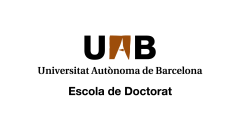 Nota: El model d'informe es troba al final d'aquestes indicacions.Nota: El modelo de informe se encuentra al final de estas indicaciones.Note: the standard form can be found at the end of these suggestions.Apreciado doctor / apreciada doctora,A continuación se indican algunos aspectos que su informe debería recoger.Si la respuesta en los puntos 1 y/o 2 es NO es necesario indicar las razones en el informe razonado.Si la respuesta en el punto 3 es SI se debe indicar la autorización JUSTIFICADA en el informe razonado.El punto 5 (informe razonado) incluye la valoración del director/tutor respecto de la tesis doctoral que se presenta. Esta valoración puede depender de la disciplina pero, de forma general, habría incluir los siguientes aspectos: Comparación del proyecto de tesis con la versión final de éstaAportaciones que hace la tesis.Oportunidad de continuar o extender la investigación.Apertura de nuevas vías de trabajo.Importancia o aplicabilidad de los resultados.Destacar puntos fuertes o débiles.Oportunidad de publicación.Amplitud y actualidad de la bibliografíaPresentación de la tesis.El informe habría de destacar aquellos aspectos que considera más relevantes.Si es necesario, se pueden añadir más hojas al informe.Un cordial saludo, Junta Permanente de la Escuela de Doctorado________________________________________________________________________________Nota: trobareu el model d'informe al final d'aquestes consideracions.Nota: el modelo de informe se encuentra al final de estas consideraciones.Note: the standard form can be found at the end of these suggestions.Dear Dr.,In order to clarify the contents of the report form, below some aspects that is necessary to consider are included.If the answer in points 1 and / or 2 is NO, it is necessary to indicate the reasons in the reasoned report.If the answer in point 3 is YES, the JUSTIFIED authorization must be included in the reasoned report.Point 5 (reasoned report) includes the director's assessment/academic tutor. This assessment may depend on the discipline but, in general, it would include the following aspects:Comparison of the initial project with the final version of the thesisThe contribution made by the thesis to current subject knowledgeOpportunities for continued research or extension of the work undertakenThe opening up of new research areasThe importance or applicability of the resultsStrong points and weak pointsSuitability for publicationComprehensiveness of bibliographyPresentationThe report should highlight those aspects that you consider most relevant. If necessary, additional sheets may be used for the report.Yours sincerely, Permanent Board. Doctoral School- És APTA per al tràmit de lectura i de defensa pública la tesi presentada?- ¿Es APTA para el trámite de lectura y defensa pública la tesis presentada? -  Is the thesis SUITABLE to be read and defended publicly?2. 	- A partir de la informació de què disposa, considera que el document de la Tesi acompleix els principis recollits en el Codi de Bones Pràctiques de l’Escola de Doctorat? En especial respecte els drets de la propietat industrial o intel·lectual i el plagi ?- A partir de la información de que dispone, ¿considera que el manuscrito de la tesis cumple con los principios recogidos en el Código de Buenas Prácticas de la Escuela de Doctorado? En especial respecto los derechos de propiedad intelectual e industrial y el plagio?- As far as you know, do you consider that the thesis manuscript is agreed with the principles of the Code of Good Practice of the Doctoral School? Particularly those related to industrial and intellectual property rights and plagiarism - La versió pública de la tesi inclou referències bibliogràfiques (p. ex. DOI) com a substitució d’articles o capítols de llibre o informació sotmesa a protecció de dades?- ¿La versión pública de la tesis incluye referencias bibliográficas (p. ej. DOI) como substitución de artículos o capítulos de libro o información sometida a protección de datos?- Does the public version of the thesis include bibliographic references (i.e. DOI) as a substitute for articles or book chapters, or information subject to data protection?4. - Per als programes de doctorat de la prova pilot TURNITIN (programa de similitud de continguts)    - Para los programas de doctorado de la prueba piloto TURITIN (programa de similitud de contenidos)    - Only for the doctoral programs of the TURITIN pilot test (content similarity program)-Caldrà que els directors/tutors contestin la següent pregunta:   -Será necesario que los directore/tutores contesten la siguiente pregunta: -Un cop VALORAT l’informe TURNITIN que l’estudiant de doctorat ha incorporat al dipòsit  i tenint en compte el percentatge de similitud del ______  , i també  les fonts, el contingut i naturalesa d’aquestes similituds, CONSIDERO que:-VALORADO el informe TURNITIN que el estudiante de doctorado ha incorporado al depósito y teniendo en cuenta el porcentaje de similitud del ______   y también a las fuentes, el contenido y naturaleza de estas similitudes, CONSIDERO que:-Justifiqueu la resposta en el mateix informe raonat, tenint en compte el percentatge, les fonts i el contingut de les similituds. -Se debe justificar la respuesta en el mismo informe razonado, teniendo en cuenta el porcentaje, las Fuentes y el contenido de las similitudes.5. - INFORME RAONAT - INFORME RAZONADO - REASONED REPORT Indicacions per emplenar l'informe del director/tutor sobre la tesi doctoralIndicaciones para cumplimentar el informe del director/tutor sobre la tesis doctoral                                                 Suggestions for the report of the doctoral thesis Model d’informe del director sobre la tesi doctoralModelo de informe del director sobre la tesis doctoralStandard form for doctoral thesis reportNom del director de la tesi / Nombre del director de la tesis / Name of the thesis directorUniversitat o organisme del director / Universidad u organismo / University or institutionNom del tutor de la tesis (si cal) / Nombre del tutor de la tesis (si es necesario) / Name of the thesis tutor (if necessary)Programa de Doctorat Programa de Doctorado Ph D programme Títol de la tesi presentada / Título de la tesis presentada / Title of the thesisNom i cognoms del doctorand / Nombre y apellidos del doctorando / Name of the candidateSI / YESNOSI / YESNOSI / YESNONO s’ha produït plagi/ se ha producido plagioSI / YES  s’ha produït plagi/ se ha producido plagioDATA / FECHA / DATE:SIGNATURA / FIRMA /SIGNATURE: